PLANTILLA DE CORREO ELECTRÓNICO DE ENCUESTA 
DE CLIENTE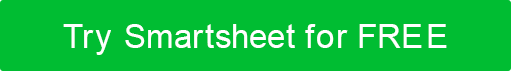 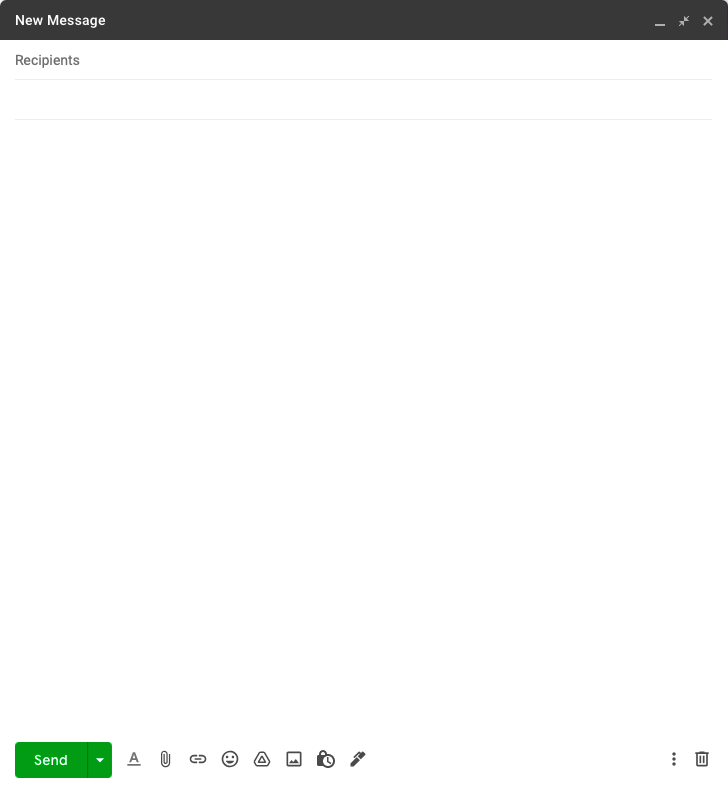 Estimado [Nombre del cliente], Estuvimos encantados de trabajar con usted en el [nombre del proyecto]. Ahora que el proyecto está completo, nos encantaría escuchar sus comentarios. Si tiene un momento, responda esta breve encuesta sobre su experiencia.Para las siguientes preguntas, por favor coloque [ X ] en el cuadro que corresponda:¿Cómo calificaría su experiencia con nuestro equipo de proyecto?[ ] Muy satisfecho[ ] Satisfecho[ ] Ni satisfecho ni insatisfecho[ ] Insatisfecho [ ] Muy insatisfecho¿Se abordaron todas sus inquietudes?[ ] Sí[ ] No[ ] No estoy seguro[ ] Los demás:  ¿Qué tan satisfecho estás con el resultado?[ ] Muy satisfecho[ ] Satisfecho[ ] Ni satisfecho ni insatisfecho[ ] Insatisfecho [ ] Muy insatisfecho¿Qué tan probable es que regrese para cualquier proyecto futuro? [ ] Muy probable[ ] Probable[ ] No estoy seguro[ ] Improbable[ ] Altamente improbable Por favor, proporcione comentarios adicionales respondiendo a las siguientes preguntas:¿Qué salió bien? ¿Qué se podría hacer de nuevo?Respuesta:

¿Qué no salió bien? ¿Qué sugeriría que hiciéramos de manera diferente para mejorar su experiencia con respecto a proyectos futuros?Respuesta:¿Algún pensamiento o inquietud adicional?Respuesta:Gracias por tomarse el tiempo para responder a estas preguntas. Sinceramente[Nombre]RENUNCIACualquier artículo, plantilla o información proporcionada por Smartsheet en el sitio web es solo para referencia. Si bien nos esforzamos por mantener la información actualizada y correcta, no hacemos representaciones o garantías de ningún tipo, expresas o implícitas, sobre la integridad, precisión, confiabilidad, idoneidad o disponibilidad con respecto al sitio web o la información, artículos, plantillas o gráficos relacionados contenidos en el sitio web. Por lo tanto, cualquier confianza que deposite en dicha información es estrictamente bajo su propio riesgo.